     I СЪЕЗД ПОТОМКОВ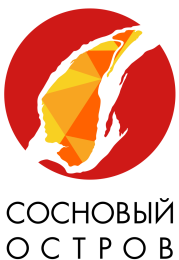 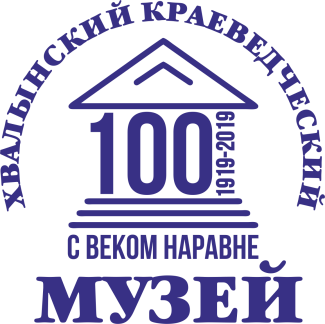           ЗНАМЕНИТЫХ ГОРОЖАН                            ХВАЛЫНСКА «ВОССТАНОВЛЕНИЕ РОДСТВА»ПРОГРАММА СЪЕЗДА*23 АВГУСТА9.40-10.00 – регистрация участников Съезда 10.00-10.40 – открытие выставки мемориальных вещей и документов из фондов Хвалынского краеведческого музея «Восстановление родства» 10.40-11.00 – кофе-пауза11.00-14.00 – круглый стол; выступления участников Съезда14.30-15.30 – обед15.30-16.00 – торжественное открытие мемориальной доски доктору Каришневу В.Д. с участием его правнука16.00-18.00 – автобусная экскурсия по Хвалынску и окрестностям24 АВГУСТА11.00-18.00 – праздничная программа фестиваля «Хвалынские этюды К.С. Петрова-Водкина»18.00-18.30 – участие в торжественном закрытии фестиваля в качестве почётных гостей19.00-20.00 –  беседа   за  чаем  с  губернатором Саратовской области Радаевым В.В. в картинной галерее– праздничный концерт и салют*Время проведения мероприятий может незначительно меняться